UPTON BY CHESTER AND DISTRICT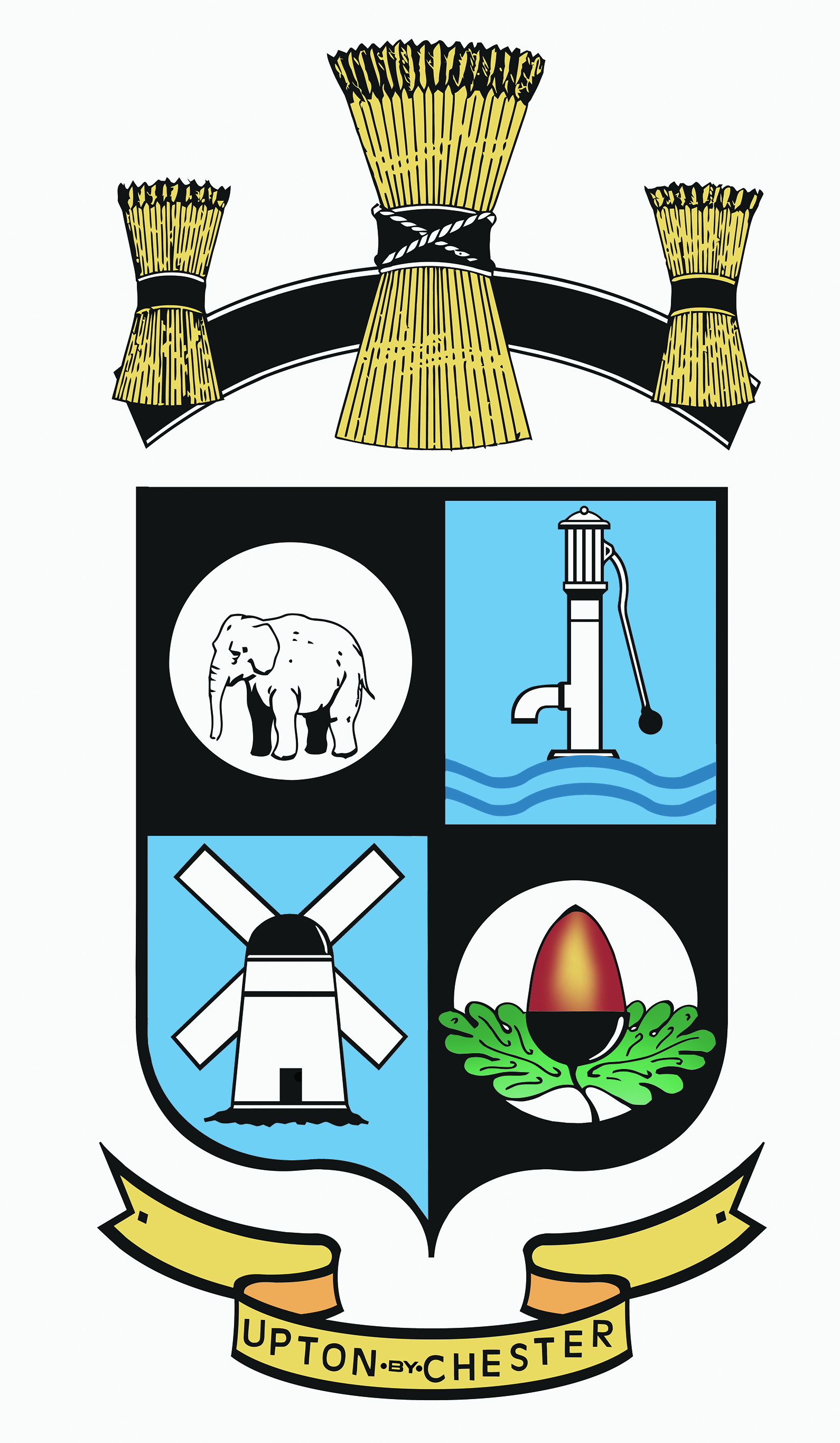 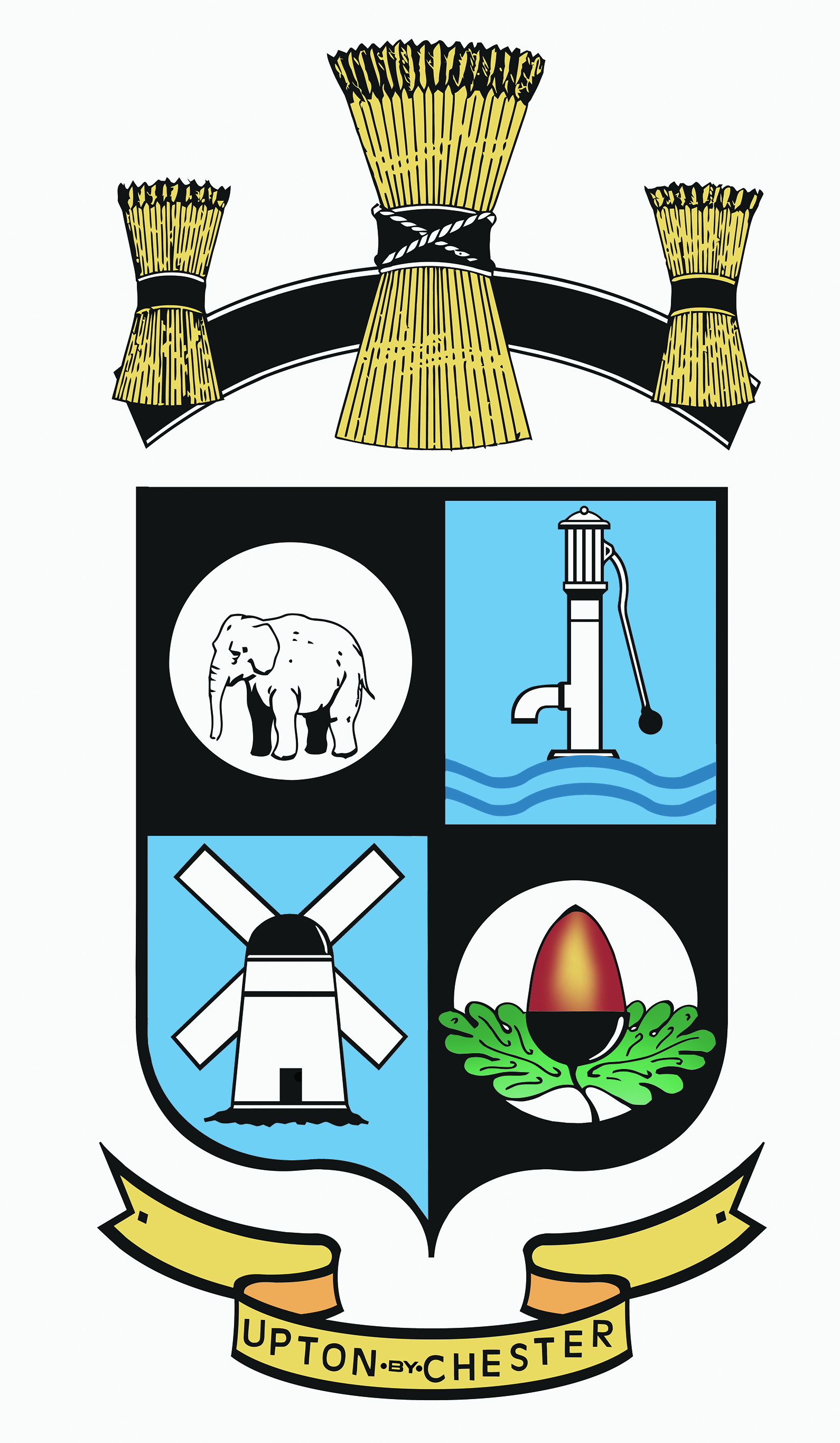  PARISH COUNCIL18 Gladstone RoadChesterCH1 4BY07584415343Email: clerk@uptonbychester.org.ukDear Member,You are summoned to the Meeting of the Finance Committee of Upton by Chester & District Parish Council to be held at 7.00 pm on Monday 4 March 2019 at Upton Pavilion, Wealstone Lane, Upton, Chester.The business to be transacted at the meeting is detailed on the agenda below. Please note that Standing Orders will apply at this meeting.  28.02.19		Signed………………………………….Clerk to the Parish Council1. APOLOGIES FOR ABSENCE.To receive apologies for absence as reported to the clerk.2. DECLARATIONS OF INTEREST.Members are invited to declare any interests they may have in any items on this agenda as per the Code of Conduct.3. MINUTES.To approve the Minutes of the Meeting held on 7 January 2019. Enc4. PAVILION STOCK PRICES.To review the price increases for pavilion stock.5. GROUNDS MAINTENANCE CONTRACT – public and press to be excluded from this item.To approve the amended grounds maintenance work schedule, including final costs.6.  BUDGET.To receive a brief overview of predicted year end balances.7. INTERNAL AUDIT.To consider the appointment of a new internal auditor.8. INVESTMENTS.To consider the best way to secure and invest Parish Council balances.9. DATE AND TIME OF THE NEXT MEETING.To agree the date and time of the next meeting of the Finance Committee.